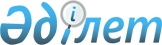 О проекте Указа Президента Республики Казахстан "О создании Государственной комиссии по подготовке и проведению 150-летнего юбилея Ахмета Байтурсынулы"Постановление Правительства Республики Казахстан от 18 июля 2021 года № 421
      Правительство Республики Казахстан ПОСТАНОВЛЯЕТ:
      внести на рассмотрение Президента Республики Казахстан проект Указа Президента Республики Казахстан "О создании Государственной комиссии по подготовке и проведению 150-летнего юбилея Ахмета Байтурсынулы". УКАЗ
ПРЕЗИДЕНТА РЕСПУБЛИКИ КАЗАХСТАН
О создании Государственной комиссии по подготовке и проведению 150-летнего юбилея Ахмета Байтурсынулы
      В целях обеспечения празднования в 2022 году на высоком организационном и содержательном уровне 150-летнего юбилея Ахмета Байтурсынулы ПОСТАНОВЛЯЮ:
      1. Создать Государственную комиссию по подготовке и проведению 150-летнего юбилея Ахмета Байтурсынулы (далее - Государственная комиссия) в составе согласно приложению.
      2. Рабочим органом Государственной комиссии определить Министерство образования и науки Республики Казахстан.
      3. Правительству Республики Казахстан обеспечить внесение проекта Общереспубликанского плана по подготовке и проведению 150-летнего юбилея Ахмета Байтурсынулы на рассмотрение Государственной комиссии до 1 ноября 2021 года.
      4. Государственной комиссии:
      1) утвердить до 1 декабря 2021 года Общереспубликанский план по подготовке и проведению 150-летнего юбилея Ахмета Байтурсынулы;
      2) принять иные меры по реализации настоящего Указа.
      5. Контроль за исполнением настоящего Указа возложить на Администрацию Президента Республики Казахстан.
      6. Настоящий Указ вводится в действие со дня его подписания. СОСТАВ
Государственной комиссии по подготовке и проведению 150-летнего юбилея Ахмета Байтурсынулы
      Государственный секретарь Республики Казахстан, председатель
      Руководитель Администрации Президента Республики Казахстан, заместитель председателя
      первый заместитель Премьер-Министра Республики Казахстан, заместитель председателя
      вице-министр образования и науки Республики Казахстан, секретарь комиссии
      члены Комиссии:
      заместитель Премьер-Министра Республики Казахстан, курирующий социальные вопросы
      первый заместитель Председателя партии "Nur Otan" (по согласованию)
      заместитель Руководителя Администрации Президента Республики Казахстан, координирующий работу в сфере региональной политики государства
      Пресс-секретарь Президента Республики Казахстан
      Председатель Агентства Республики Казахстан по делам государственной службы
      Министр обороны Республики Казахстан
      Министр внутренних дел Республики Казахстан
      Министр информации и общественного развития Республики Казахстан
      Министр образования и науки Республики Казахстан
      Министр финансов Республики Казахстан
      Министр культуры и спорта Республики Казахстан
      Министр национальной экономики Республики Казахстан
      Министр цифрового развития, инноваций и аэрокосмической промышленности Республики Казахстан
      Аким города Нур-Султана
      Аким города Алматы
      Аким города Шымкента
      Аким Акмолинской области
      Аким Актюбинской области
      Аким Алматинской области
      Аким Атырауской области
      Аким Западно-Казахстанской области
      Аким Жамбылской области
      Аким Карагандинской области
      Аким Кызылординской области
      Аким Мангистауской области
      Аким Павлодарской области
      Аким Северо-Казахстанской области
      Аким Туркестанской области
      Аким Восточно-Казахстанской области
      депутат Сената Парламента Республики Казахстан (по согласованию)
      депутат Сената Парламента Республики Казахстан (по согласованию)
      депутат Мажилиса Парламента Республики Казахстан (по согласованию)
      заведующий Отделом внутренней политики Администрации Президента Республики Казахстан
      Первый заместитель Министра иностранных дел Республики Казахстан
      директор республиканского государственного предприятия на праве хозяйственного ведения "Институт истории и этнологии имени Ч.Ч. Валиханова" (по согласованию)
      директор республиканского государственного предприятия на праве хозяйственного ведения "Институт языкознания имени А. Байтурсынова" (по согласованию)
      директор республиканского государственного предприятия на праве хозяйственного ведения "Институт литературы и искусства имени М.О. Ауэзова" (по согласованию)
      директор республиканского государственного учреждения "Национальная академическая библиотека Республики Казахстан" (по согласованию)
      председатель правления акционерного общества "Республиканская газета "Егемен Қазақстан" (по согласованию)
      ректор некоммерческого акционерного общества "Казахский национальный педагогический университет имени Абая" (по согласованию)
      ректор некоммерческого акционерного общества "Евразийский национальный университет имени Л.Н. Гумилева" (по согласованию)
      ректор некоммерческого акционерного общества "Казахский национальный университет имени аль-Фараби" (по согласованию)
      ректор некоммерческого акционерного общества "Костанайский региональный университет имени А. Байтурсынова" (по согласованию)
      председатель общественного объединения "Союз писателей Казахстана" (по согласованию)
      Базарбаева Зейнеп Муслимовна - главный научный сотрудник республиканского государственного предприятия на праве хозяйственного ведения "Институт языкознания имени А. Байтурсынова", доктор филологических наук, профессор, академик Национальной академии наук Республики Казахстан (по согласованию)
      Исмакова Айгуль Сериковна - научный сотрудник республиканского государственного предприятия на праве хозяйственного ведения "Институт литературы и искусства имени М. Ауэзова", доктор филологических наук, профессор (по согласованию)
      Ермұхамед Маралбек - научный сотрудник республиканского государственного предприятия на праве хозяйственного ведения "Институт языкознания имени А. Байтурсынова", доктор PhD (по согласованию)
      Койгелдиев Мамбет Кулжабайулы - руководитель научно- исследовательского центра "Айтылған тарих" при некоммерческом акционерном обществе "Казахский национальный педагогический университет имени Абая", доктор исторических наук, профессор, академик Национальной академии наук Республики Казахстан (по согласованию)
      Камзабекулы Дихан - проректор по социально-культурному развитию некоммерческого акционерного общества "Евразийский национальный университет имени Л.Н. Гумилева", доктор филологических наук, профессор, академик Национальной академии наук Республики Казахстан (по согласованию)
      Журтбай Турсын Қудакелдиулы - главный научный сотрудник Научного центра "Отырар" при некоммерческом акционерном обществе "Евразийский национальный университет имени Л.Н. Гумилева", доктор филологических наук, профессор (по согласованию)
      Тлешов Ербол Ерденбекулы - исполнительный директор некоммерческого акционерного общества "Национальный научно-практический центр "Тіл - Қазына" имени Шайсултана Шаяхметова", кандидат филологических наук (по согласованию)
      Имаханбет Райхан Сахыбекқызы - директор товарищества с ограниченной ответственностью "Научно-исследовательский и учебно-методический центр имени Ахмета Байтұрсынұлы "Тіл құрал" (по согласованию)
					© 2012. РГП на ПХВ «Институт законодательства и правовой информации Республики Казахстан» Министерства юстиции Республики Казахстан
				
      Премьер-Министр
Республики Казахстан 

А. Мамин

      Президент
Республики Казахстан 

К.Токаев
ПРИЛОЖЕНИЕ
к Указу Президента
Республики Казахстан
от 2021 года №